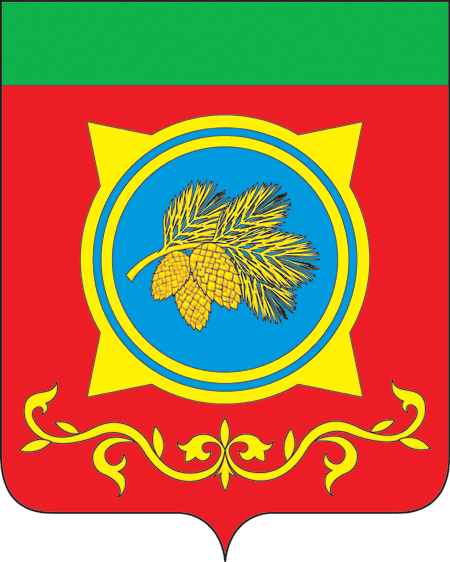 Российская ФедерацияРеспублика ХакасияАдминистрация Таштыпского районаРеспублики ХакасияПОСТАНОВЛЕНИЕ15.12.2022 г.                                            с. Таштып                                          № 543О проведении новогоднего турнира по волейболуНа основании положения о проведении новогоднего турнира по волейболу на призы Администрации Таштыпского района и  МБОУ «Таштыпская школа-интернат № 1 им. Л.А. Третьяковой»,  руководствуясь п. 3 ч. 1 ст. 29 Устава муниципального образования Таштыпский район от 24.06.2005 года, Администрация Таштыпского района постановляет:И.о. начальника отдела спорта, туризма и молодежной политики Администрации Таштыпского района (Н.Г. Чежинова) организовать подготовку и проведение новогоднего турнира по волейболу на призы Администрации Таштыпского района и МБОУ «»Таштыпская школа-интернат № 1 им. Л.А. Третьяковой», 17 декабря 2022 г., с. Таштып.Бухгалтерии Администрации Таштыпского района (Л.А. Кузнецова) выделить 8710 рублей (восемь тысяч семьсот десять рублей) 00 копеек согласно сметы, за счет средств муниципальной программы «Развитие физической культуры и спорта в Таштыпском районе» (прилагается).Контроль за исполнением данного постановления оставляю за собой.Глава Таштыпского района                                                                     Н.В. ЧебодаевСмета-расходовна проведение новогоднего турнира по волейболу на призы Администрации Таштыпского района и МБОУ «Таштыпская школа-интернат № 1 им. Л.А. Третьяковой»17 декабря 2022 г.                                                                                      с. ТаштыпРасходы:Приобретение медалей = 5760 рублей.Кубок = 1170 рублей.Кубок = 940 рублей.Кубок 840 рублей. Итого по смете: 8710 рублей 00 копеек (восемь тысяч семьсот десять рублей).Смету составил:И.о. начальника отдела спорта, туризма и молодежной политики Администрации Таштыпского района                                                     Н.Г. Чежинова